Betreuungsprotokoll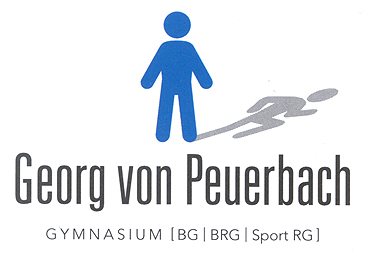 zur vorwissenschaftlichen ArbeitName des Schülers/der Schülerin:		Thema der Arbeit:					Name des Betreuers/der Betreuerin:		______________________	         ____________________________________                         Ort, Datum				                                 UnterschriftDatumInhalt der Besprechungen mit dem Schüler/der SchülerinFortschritte, offene Fragen, Probleme, nächste Schritte